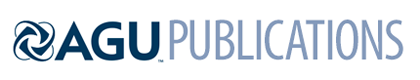 Journal of Geophysical Research: AtmospheresSupporting Information forRevising the Ozone Depletion Potentials Metric for Short-Lived Chemicals such as CF3I and CH3IAuthors: Jun Zhang1, Donald J. Wuebbles1*, Douglas E. Kinnison2, Alfonso Saiz-Lopez3Affiliations:1Department of Atmospheric Science, University of Illinois at Urbana-Champaign, Champaign, IL, 61801, USA. 2Atmospheric Chemistry Observations & Modeling Laboratory, National Center for Atmospheric Research, Boulder, CO, 80305, USA. 3Department of Atmospheric Chemistry and Climate, Institute of Physical Chemistry Rocasolano, CSIC, Serrano 119, 28006 Madrid, Spain.*Corresponding author: Donald J. Wuebbles (wuebbles@illinois.edu)  Contents of this file Figures S1 to S4Tables S1  Introduction Supporting information includes table and figures to support the discussion in main article. 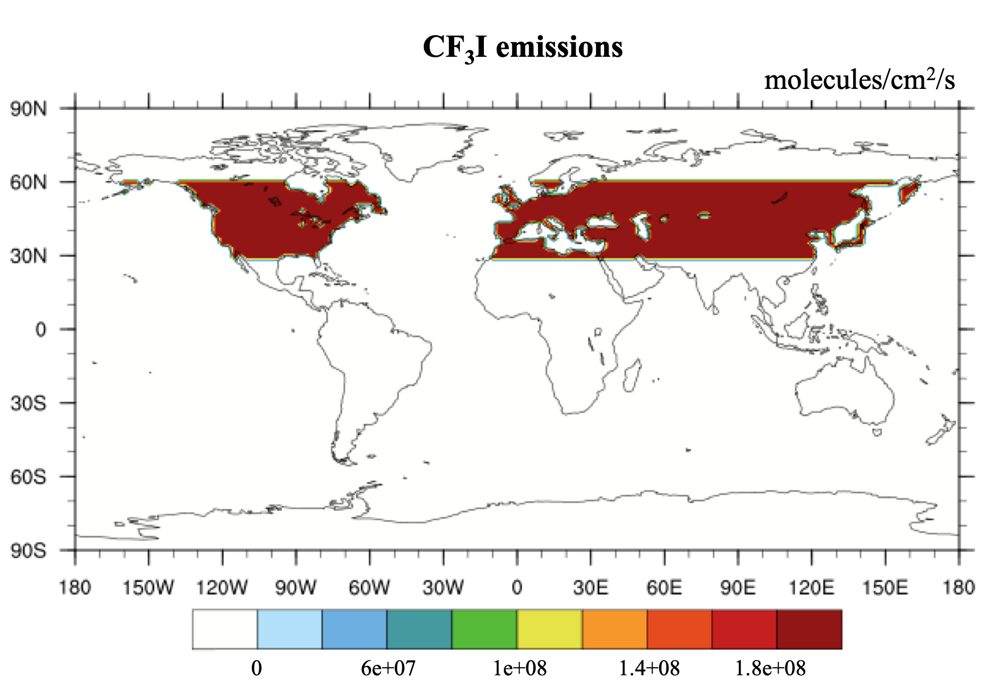 Figure S1. Land-based surface emission fluxes of CF3I over 30oN to 60oN in the unit of molecules cm-2 s-1. These are the emissions used in Youn et al. (2010). These postulated emissions are inputs to the CF3I ODP perturbation model run.Table S1. Iodine chemistry scheme in CAM4-Chem (adopted from Saiz-Lopez et al. (2014) and Saiz-Lopez et al. (2015)).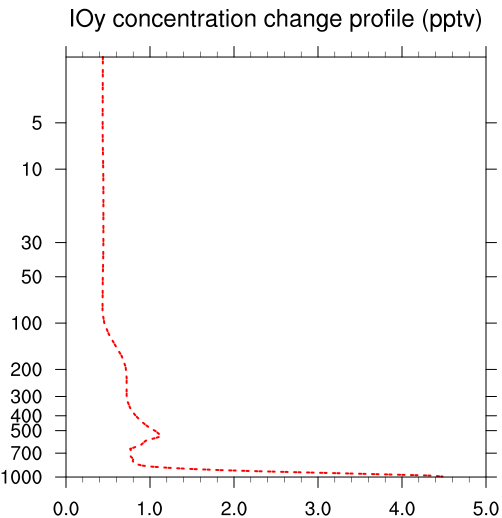 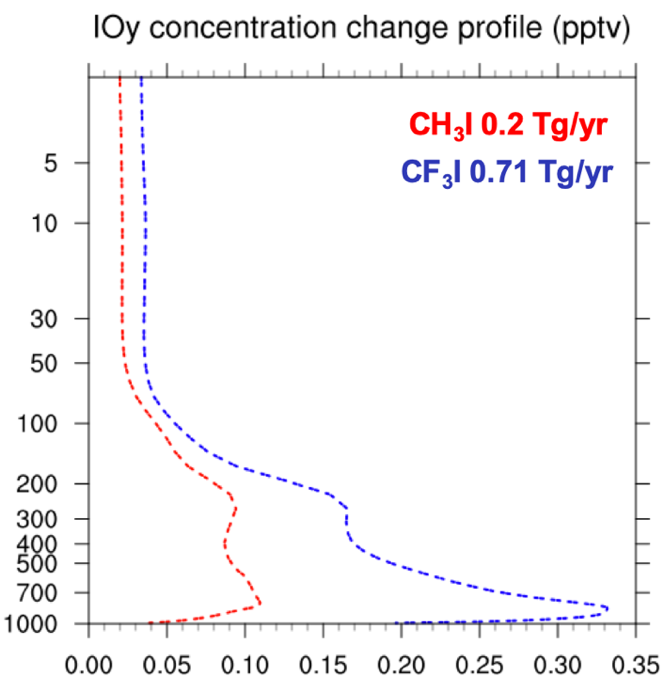 			(a)						(b)Figure S2. Vertical distribution of IOy mixing ratio (pptv) averaging within the tropics (20°S–20°N) (a) from reference background simulation and (b) from delta change relative to the reference run (perturbation – reference) for CF3I and CH3I emission Scenario 1. Blue dashed line is for CF3I perturbation while red dashed line is for CH3I perturbation.  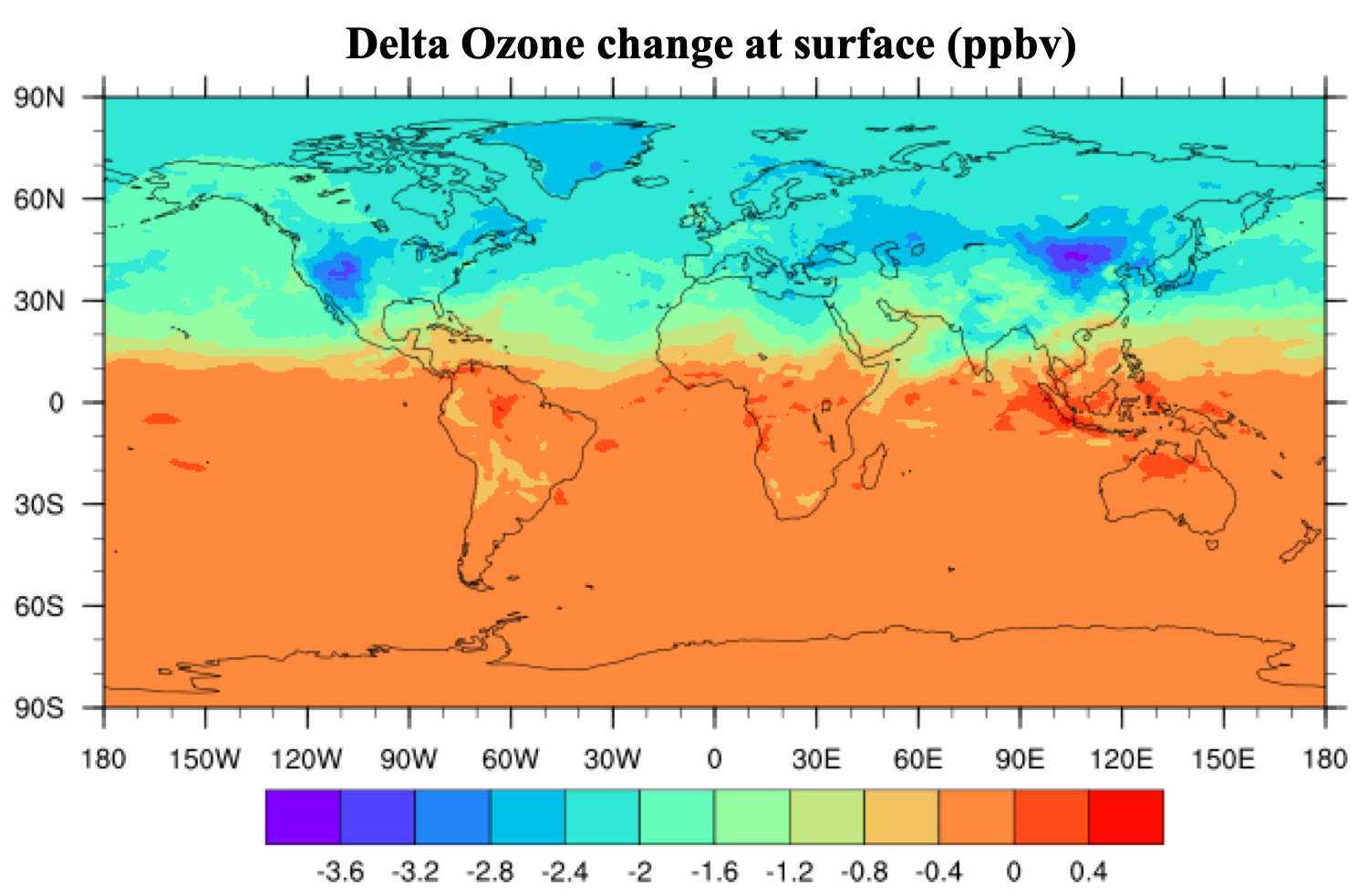 Figure S3. Annual average distribution of delta ozone changes from CF3I emission Scenario 1 at the surface (992.5 hPa) in units of ppbv.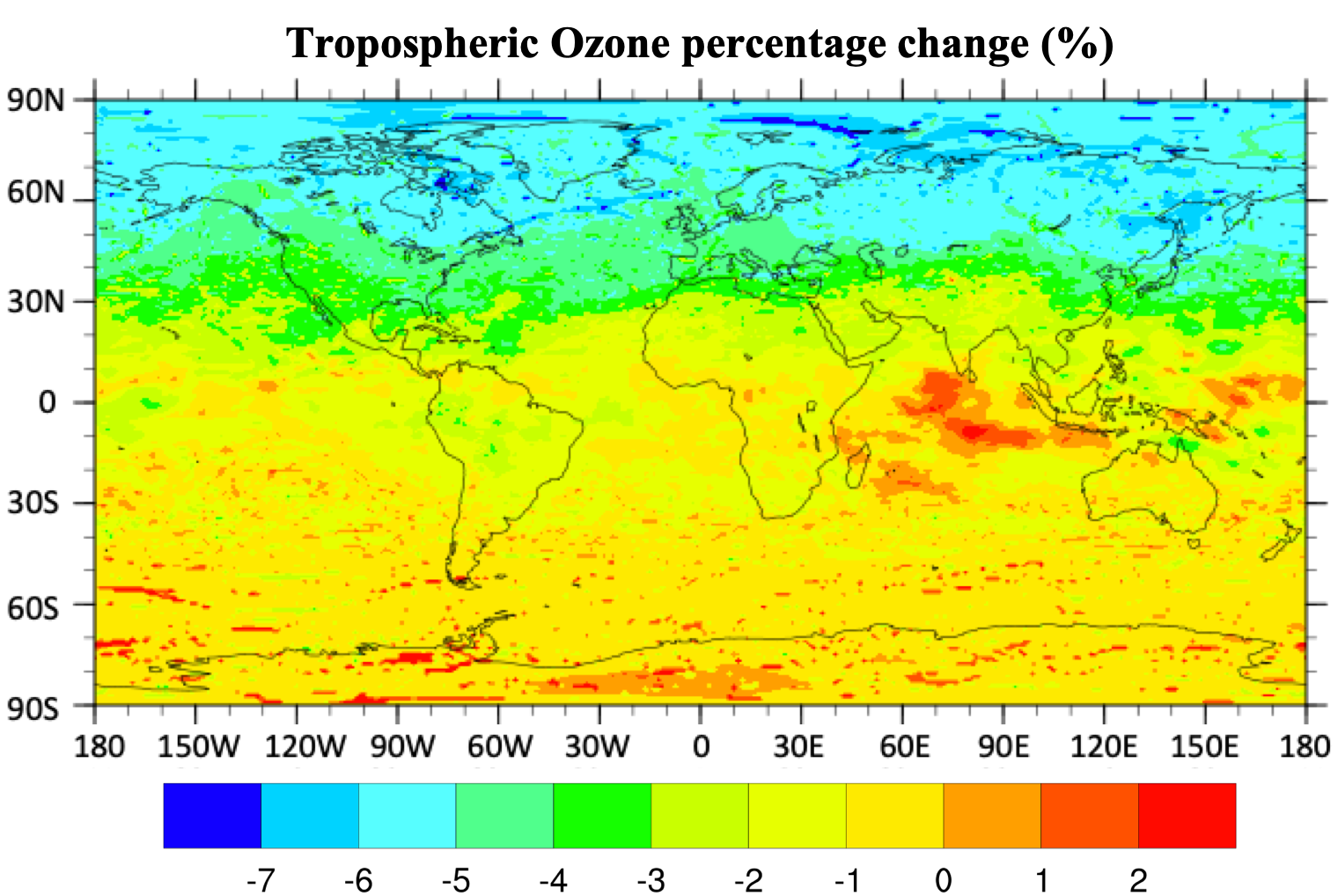 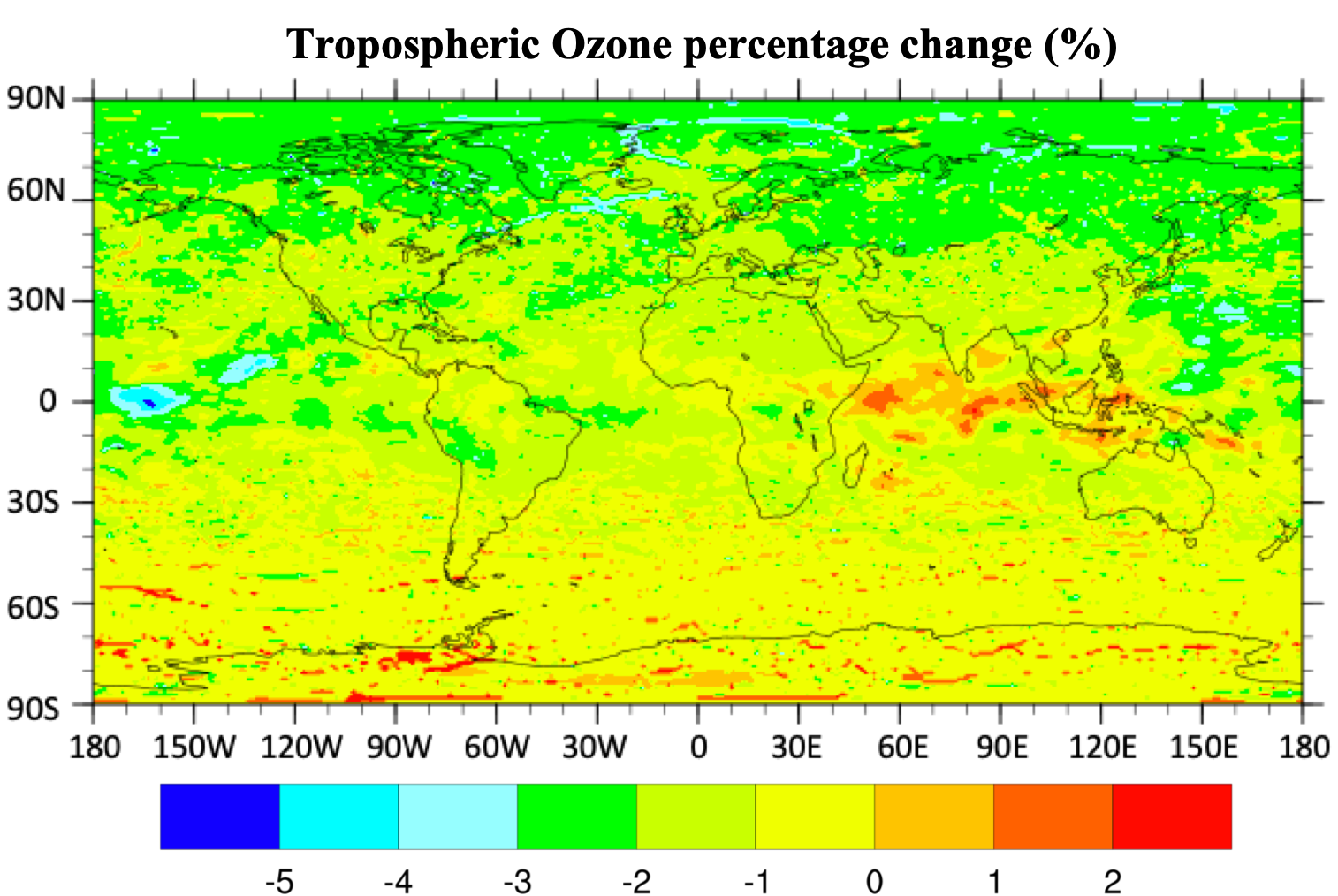                                                                     (b)Figure S4. Annual average distribution of (a) tropospheric integrated column ozone percentage change from CF3I emission Scenario 1; (b) is the same but for CH3I emission Scenario 1. Reaction typesReactions Bimolecular, thermal decomposition and termolecular reactionsI+O3 →IO+O2 
IO+O3 →OIO+O2 
I+HO2 →HI+O2
IO + NO → I + NO2 
IO+HO2 →HOI+O2 
IO + IO → OIO + I 
IO + IO → I2O2
IO + OIO → I2O3
OIO + OIO → I2O4
I2 + O → IO + I
IO + O → I + O2
IO + OH → HO2 + I
I2O2 →OIO+I
I2O2 →IO+IO
I2O4 → 2 OIO
I2 + OH → HOI + I
I2 + NO3 → I + IONO2
I+NO3 →IO+NO2
OH + HI → I + H2O
I + IONO2 → I2 + NO3 
HOI+OH→IO+H2O
IO + DMS → DMSO + I
INO2 →I+NO2
IONO2 → IO + NO2
INO + INO → I2 + 2NO
INO2 + INO2 → I2 + 2NO2
OIO + NO → IO + NO2 
HI+NO3 →I+HNO3
IO + BrO → Br + I + O2
IO + BrO → Br + OIO
I + BrO → IO + Br
IO + ClO → I + OClO
IO + ClO → I + Cl + O2
IO + ClO → ICl + O2
IO + Br → I + BrO
IO+NO3 →OIO+NO2 
IO+CH3O2 →CH2O+I+HO2
CH3I+OH→I+H2O+HO2 
I+NO2 (+M)→INO2 (+M) 
IO+NO2 (+M)→IONO2 (+M) 
I+NO(+M)→INO(+M) 
OIO+OH(+M)→HOIO2 (+M) 
Photochemical reactions CH3I + hν → CH3O2 + I 
CH2I2+hν→2I 
CH2IBr+hν→Br+I 
CH2ICl+hν→Cl+I 
I2+hν→2I 
IO + hν → I + O
OIO + hν → I + O2
INO + hν → I + NO 
INO2 +hν→I+NO2 
IONO2 +hν→I+NO3 
HOI + hν → I + OH
IBr + hν → I + Br
ICl + hν → I + Cl
I2O2 +hν→I+OIO 
I2O3 +hν→IO+OIO 
I2O4 +hν→OIO+OIO Heterogeneous reactions(on sea salt aerosols and ice crystals)IONO2 → 0.5 IBr + 0.5 ICl 
INO2 → 0.5 IBr + 0.5 ICl 
HOI → 0.5 IBr + 0.5 ICl 
I2O2 → 
I2O3 → 
I2O4 → Recycling reactions (ice-particles)HOI + HI →I2 + H2O
HOI + HCl → ICl + H2O
HOI + HBr →IBr + H2O
IONO2 → HOI + HNO3